Русский язык.Тема: Твердые и мягкие согласные звуки.1.  Вспомни предыдущие уроки. Спиши слова и раздели их для переноса.ЧАЙКА, ШОССЕ, ДОМ, ГРУППА, УРОК, МАЙКА.2. Прочитай слова:Лён, дом, мех, мэр, мал, рис, рак.Разделите их на две группы. (1 группа- первый звук твёрдый, 2 группа – первый звук твёрдый. ) Молодцы!3. Тему нашего урока прочитайте на с. 81.4.Выполни письменно  с.81,упр.15.Устно упр.2Прочитай с. 82 ВСПОМНИ!6. упр.3 Выполни письменно.Прочитай правило с. 82. Запомни!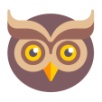 7. упр.4 УСТНО.                               Ты, умничка! ! Посмотри презентацию.